様式第88号(第22条関係)軽自動車税（種別割）申告(報告)書兼標識交付申請書(原動機付自転車・小型特殊自動車)　　　年　　月　　日箕輪町長　様　　つぎのとおり申告(報告)及び申請します。軽自動車税（種別割）申告(報告)書兼標識交付申請書(原動機付自転車・小型特殊自動車)　　　年　　月　　日箕輪町長　様　　つぎのとおり申告(報告)及び申請します。軽自動車税（種別割）申告(報告)書兼標識交付申請書(原動機付自転車・小型特殊自動車)　　　年　　月　　日箕輪町長　様　　つぎのとおり申告(報告)及び申請します。軽自動車税（種別割）申告(報告)書兼標識交付申請書(原動機付自転車・小型特殊自動車)　　　年　　月　　日箕輪町長　様　　つぎのとおり申告(報告)及び申請します。申告の理由申告の理由申告の理由申告の理由種別種別種別種別種別標識番号標識番号軽自動車税（種別割）申告(報告)書兼標識交付申請書(原動機付自転車・小型特殊自動車)　　　年　　月　　日箕輪町長　様　　つぎのとおり申告(報告)及び申請します。軽自動車税（種別割）申告(報告)書兼標識交付申請書(原動機付自転車・小型特殊自動車)　　　年　　月　　日箕輪町長　様　　つぎのとおり申告(報告)及び申請します。軽自動車税（種別割）申告(報告)書兼標識交付申請書(原動機付自転車・小型特殊自動車)　　　年　　月　　日箕輪町長　様　　つぎのとおり申告(報告)及び申請します。軽自動車税（種別割）申告(報告)書兼標識交付申請書(原動機付自転車・小型特殊自動車)　　　年　　月　　日箕輪町長　様　　つぎのとおり申告(報告)及び申請します。新規新規変更変更原動機付自転車原動機付自転車原動機付自転車原動機付自転車小型特殊自動車標識番号標識番号軽自動車税（種別割）申告(報告)書兼標識交付申請書(原動機付自転車・小型特殊自動車)　　　年　　月　　日箕輪町長　様　　つぎのとおり申告(報告)及び申請します。軽自動車税（種別割）申告(報告)書兼標識交付申請書(原動機付自転車・小型特殊自動車)　　　年　　月　　日箕輪町長　様　　つぎのとおり申告(報告)及び申請します。軽自動車税（種別割）申告(報告)書兼標識交付申請書(原動機付自転車・小型特殊自動車)　　　年　　月　　日箕輪町長　様　　つぎのとおり申告(報告)及び申請します。軽自動車税（種別割）申告(報告)書兼標識交付申請書(原動機付自転車・小型特殊自動車)　　　年　　月　　日箕輪町長　様　　つぎのとおり申告(報告)及び申請します。□　購入□　譲受け□　転入□　その他(　　　　　)□　購入□　譲受け□　転入□　その他(　　　　　)□　所有者□　使用者□　住所□　標識番号□　その他□　所有者□　使用者□　住所□　標識番号□　その他□　第一種(0.05L以下)□　第二種　乙(0.09L以下)□　第二種　甲(0.125L以下)□　ミニカー□　第一種(0.05L以下)□　第二種　乙(0.09L以下)□　第二種　甲(0.125L以下)□　ミニカー□　第一種(0.05L以下)□　第二種　乙(0.09L以下)□　第二種　甲(0.125L以下)□　ミニカー□　第一種(0.05L以下)□　第二種　乙(0.09L以下)□　第二種　甲(0.125L以下)□　ミニカー□　農耕作業用□　その他(　　　　　　)標識番号標識番号軽自動車税（種別割）申告(報告)書兼標識交付申請書(原動機付自転車・小型特殊自動車)　　　年　　月　　日箕輪町長　様　　つぎのとおり申告(報告)及び申請します。軽自動車税（種別割）申告(報告)書兼標識交付申請書(原動機付自転車・小型特殊自動車)　　　年　　月　　日箕輪町長　様　　つぎのとおり申告(報告)及び申請します。軽自動車税（種別割）申告(報告)書兼標識交付申請書(原動機付自転車・小型特殊自動車)　　　年　　月　　日箕輪町長　様　　つぎのとおり申告(報告)及び申請します。軽自動車税（種別割）申告(報告)書兼標識交付申請書(原動機付自転車・小型特殊自動車)　　　年　　月　　日箕輪町長　様　　つぎのとおり申告(報告)及び申請します。□　購入□　譲受け□　転入□　その他(　　　　　)□　購入□　譲受け□　転入□　その他(　　　　　)□　所有者□　使用者□　住所□　標識番号□　その他□　所有者□　使用者□　住所□　標識番号□　その他□　第一種(0.05L以下)□　第二種　乙(0.09L以下)□　第二種　甲(0.125L以下)□　ミニカー□　第一種(0.05L以下)□　第二種　乙(0.09L以下)□　第二種　甲(0.125L以下)□　ミニカー□　第一種(0.05L以下)□　第二種　乙(0.09L以下)□　第二種　甲(0.125L以下)□　ミニカー□　第一種(0.05L以下)□　第二種　乙(0.09L以下)□　第二種　甲(0.125L以下)□　ミニカー□　農耕作業用□　その他(　　　　　　)旧標識番号旧標識番号軽自動車税（種別割）申告(報告)書兼標識交付申請書(原動機付自転車・小型特殊自動車)　　　年　　月　　日箕輪町長　様　　つぎのとおり申告(報告)及び申請します。軽自動車税（種別割）申告(報告)書兼標識交付申請書(原動機付自転車・小型特殊自動車)　　　年　　月　　日箕輪町長　様　　つぎのとおり申告(報告)及び申請します。軽自動車税（種別割）申告(報告)書兼標識交付申請書(原動機付自転車・小型特殊自動車)　　　年　　月　　日箕輪町長　様　　つぎのとおり申告(報告)及び申請します。軽自動車税（種別割）申告(報告)書兼標識交付申請書(原動機付自転車・小型特殊自動車)　　　年　　月　　日箕輪町長　様　　つぎのとおり申告(報告)及び申請します。□　購入□　譲受け□　転入□　その他(　　　　　)□　購入□　譲受け□　転入□　その他(　　　　　)□　所有者□　使用者□　住所□　標識番号□　その他□　所有者□　使用者□　住所□　標識番号□　その他□　第一種(0.05L以下)□　第二種　乙(0.09L以下)□　第二種　甲(0.125L以下)□　ミニカー□　第一種(0.05L以下)□　第二種　乙(0.09L以下)□　第二種　甲(0.125L以下)□　ミニカー□　第一種(0.05L以下)□　第二種　乙(0.09L以下)□　第二種　甲(0.125L以下)□　ミニカー□　第一種(0.05L以下)□　第二種　乙(0.09L以下)□　第二種　甲(0.125L以下)□　ミニカー□　農耕作業用□　その他(　　　　　　)旧車台番号旧車台番号納税(申告・報告)義務者所有者住所又は所在地〒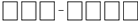 〒〒〒〒所有形態所有形態1　自己所有　　2　所有権留保　　3　商品車　　4　リース車5　その他(　　　　　　　　　　)1　自己所有　　2　所有権留保　　3　商品車　　4　リース車5　その他(　　　　　　　　　　)1　自己所有　　2　所有権留保　　3　商品車　　4　リース車5　その他(　　　　　　　　　　)1　自己所有　　2　所有権留保　　3　商品車　　4　リース車5　その他(　　　　　　　　　　)1　自己所有　　2　所有権留保　　3　商品車　　4　リース車5　その他(　　　　　　　　　　)1　自己所有　　2　所有権留保　　3　商品車　　4　リース車5　その他(　　　　　　　　　　)納税(申告・報告)義務者所有者住所又は所在地〒〒〒〒〒主たる定置場※(　)内は旧主たる定置場所在の市町村名を記入主たる定置場※(　)内は旧主たる定置場所在の市町村名を記入1　左記所有者の住所又は所在地と同じ　　　(　　　　　　)1　左記所有者の住所又は所在地と同じ　　　(　　　　　　)1　左記所有者の住所又は所在地と同じ　　　(　　　　　　)1　左記所有者の住所又は所在地と同じ　　　(　　　　　　)1　左記所有者の住所又は所在地と同じ　　　(　　　　　　)1　左記所有者の住所又は所在地と同じ　　　(　　　　　　)納税(申告・報告)義務者所有者(フリガナ)氏名又は名称主たる定置場※(　)内は旧主たる定置場所在の市町村名を記入主たる定置場※(　)内は旧主たる定置場所在の市町村名を記入1　左記所有者の住所又は所在地と同じ　　　(　　　　　　)1　左記所有者の住所又は所在地と同じ　　　(　　　　　　)1　左記所有者の住所又は所在地と同じ　　　(　　　　　　)1　左記所有者の住所又は所在地と同じ　　　(　　　　　　)1　左記所有者の住所又は所在地と同じ　　　(　　　　　　)1　左記所有者の住所又は所在地と同じ　　　(　　　　　　)納税(申告・報告)義務者所有者(フリガナ)氏名又は名称印　印　印　印　印　主たる定置場※(　)内は旧主たる定置場所在の市町村名を記入主たる定置場※(　)内は旧主たる定置場所在の市町村名を記入2　　　　　　　　　　　　　　　　　　　　(　　　　　　)2　　　　　　　　　　　　　　　　　　　　(　　　　　　)2　　　　　　　　　　　　　　　　　　　　(　　　　　　)2　　　　　　　　　　　　　　　　　　　　(　　　　　　)2　　　　　　　　　　　　　　　　　　　　(　　　　　　)2　　　　　　　　　　　　　　　　　　　　(　　　　　　)納税(申告・報告)義務者所有者生年月日年　　月　　日年　　月　　日電話番号電話番号車名車名車名型式及び年式型式及び年式型式及び年式原動機の型式原動機の型式納税(申告・報告)義務者使用者住所又は所在地〒〒〒〒〒型　年式　型　年式　型　年式　納税(申告・報告)義務者使用者住所又は所在地〒〒〒〒〒車台番号車台番号車台番号型式認定番号型式認定番号型式認定番号総排気量又は定格出力総排気量又は定格出力納税(申告・報告)義務者使用者(フリガナ)氏名又は名称L　KW　L　KW　納税(申告・報告)義務者使用者(フリガナ)氏名又は名称印　印　印　印　印　L　KW　L　KW　納税(申告・報告)義務者使用者(フリガナ)氏名又は名称印　印　印　印　印　譲渡販売　上記原動機付自転車・小型特殊自動車を販売又は譲渡したことを証明します。年　　月　　日　住所又は所在地　氏名又は名称印　　　　電話番号　上記原動機付自転車・小型特殊自動車を販売又は譲渡したことを証明します。年　　月　　日　住所又は所在地　氏名又は名称印　　　　電話番号　上記原動機付自転車・小型特殊自動車を販売又は譲渡したことを証明します。年　　月　　日　住所又は所在地　氏名又は名称印　　　　電話番号　上記原動機付自転車・小型特殊自動車を販売又は譲渡したことを証明します。年　　月　　日　住所又は所在地　氏名又は名称印　　　　電話番号　上記原動機付自転車・小型特殊自動車を販売又は譲渡したことを証明します。年　　月　　日　住所又は所在地　氏名又は名称印　　　　電話番号　上記原動機付自転車・小型特殊自動車を販売又は譲渡したことを証明します。年　　月　　日　住所又は所在地　氏名又は名称印　　　　電話番号　上記原動機付自転車・小型特殊自動車を販売又は譲渡したことを証明します。年　　月　　日　住所又は所在地　氏名又は名称印　　　　電話番号納税(申告・報告)義務者使用者生年月日年　　月　　日年　　月　　日電話番号電話番号譲渡販売　上記原動機付自転車・小型特殊自動車を販売又は譲渡したことを証明します。年　　月　　日　住所又は所在地　氏名又は名称印　　　　電話番号　上記原動機付自転車・小型特殊自動車を販売又は譲渡したことを証明します。年　　月　　日　住所又は所在地　氏名又は名称印　　　　電話番号　上記原動機付自転車・小型特殊自動車を販売又は譲渡したことを証明します。年　　月　　日　住所又は所在地　氏名又は名称印　　　　電話番号　上記原動機付自転車・小型特殊自動車を販売又は譲渡したことを証明します。年　　月　　日　住所又は所在地　氏名又は名称印　　　　電話番号　上記原動機付自転車・小型特殊自動車を販売又は譲渡したことを証明します。年　　月　　日　住所又は所在地　氏名又は名称印　　　　電話番号　上記原動機付自転車・小型特殊自動車を販売又は譲渡したことを証明します。年　　月　　日　住所又は所在地　氏名又は名称印　　　　電話番号　上記原動機付自転車・小型特殊自動車を販売又は譲渡したことを証明します。年　　月　　日　住所又は所在地　氏名又は名称印　　　　電話番号届出者届出者住所又は所在地〒〒〒〒〒譲渡販売　上記原動機付自転車・小型特殊自動車を販売又は譲渡したことを証明します。年　　月　　日　住所又は所在地　氏名又は名称印　　　　電話番号　上記原動機付自転車・小型特殊自動車を販売又は譲渡したことを証明します。年　　月　　日　住所又は所在地　氏名又は名称印　　　　電話番号　上記原動機付自転車・小型特殊自動車を販売又は譲渡したことを証明します。年　　月　　日　住所又は所在地　氏名又は名称印　　　　電話番号　上記原動機付自転車・小型特殊自動車を販売又は譲渡したことを証明します。年　　月　　日　住所又は所在地　氏名又は名称印　　　　電話番号　上記原動機付自転車・小型特殊自動車を販売又は譲渡したことを証明します。年　　月　　日　住所又は所在地　氏名又は名称印　　　　電話番号　上記原動機付自転車・小型特殊自動車を販売又は譲渡したことを証明します。年　　月　　日　住所又は所在地　氏名又は名称印　　　　電話番号　上記原動機付自転車・小型特殊自動車を販売又は譲渡したことを証明します。年　　月　　日　住所又は所在地　氏名又は名称印　　　　電話番号届出者届出者住所又は所在地〒〒〒〒〒　証明書　上記原動機付自転車・小型特殊自動車を販売又は譲渡したことを証明します。年　　月　　日　住所又は所在地　氏名又は名称印　　　　電話番号　上記原動機付自転車・小型特殊自動車を販売又は譲渡したことを証明します。年　　月　　日　住所又は所在地　氏名又は名称印　　　　電話番号　上記原動機付自転車・小型特殊自動車を販売又は譲渡したことを証明します。年　　月　　日　住所又は所在地　氏名又は名称印　　　　電話番号　上記原動機付自転車・小型特殊自動車を販売又は譲渡したことを証明します。年　　月　　日　住所又は所在地　氏名又は名称印　　　　電話番号　上記原動機付自転車・小型特殊自動車を販売又は譲渡したことを証明します。年　　月　　日　住所又は所在地　氏名又は名称印　　　　電話番号　上記原動機付自転車・小型特殊自動車を販売又は譲渡したことを証明します。年　　月　　日　住所又は所在地　氏名又は名称印　　　　電話番号　上記原動機付自転車・小型特殊自動車を販売又は譲渡したことを証明します。年　　月　　日　住所又は所在地　氏名又は名称印　　　　電話番号届出者届出者(フリガナ)氏名又は名称　証明書　上記原動機付自転車・小型特殊自動車を販売又は譲渡したことを証明します。年　　月　　日　住所又は所在地　氏名又は名称印　　　　電話番号　上記原動機付自転車・小型特殊自動車を販売又は譲渡したことを証明します。年　　月　　日　住所又は所在地　氏名又は名称印　　　　電話番号　上記原動機付自転車・小型特殊自動車を販売又は譲渡したことを証明します。年　　月　　日　住所又は所在地　氏名又は名称印　　　　電話番号　上記原動機付自転車・小型特殊自動車を販売又は譲渡したことを証明します。年　　月　　日　住所又は所在地　氏名又は名称印　　　　電話番号　上記原動機付自転車・小型特殊自動車を販売又は譲渡したことを証明します。年　　月　　日　住所又は所在地　氏名又は名称印　　　　電話番号　上記原動機付自転車・小型特殊自動車を販売又は譲渡したことを証明します。年　　月　　日　住所又は所在地　氏名又は名称印　　　　電話番号　上記原動機付自転車・小型特殊自動車を販売又は譲渡したことを証明します。年　　月　　日　住所又は所在地　氏名又は名称印　　　　電話番号届出者届出者(フリガナ)氏名又は名称印　印　印　印　印　　証明書　上記原動機付自転車・小型特殊自動車を販売又は譲渡したことを証明します。年　　月　　日　住所又は所在地　氏名又は名称印　　　　電話番号　上記原動機付自転車・小型特殊自動車を販売又は譲渡したことを証明します。年　　月　　日　住所又は所在地　氏名又は名称印　　　　電話番号　上記原動機付自転車・小型特殊自動車を販売又は譲渡したことを証明します。年　　月　　日　住所又は所在地　氏名又は名称印　　　　電話番号　上記原動機付自転車・小型特殊自動車を販売又は譲渡したことを証明します。年　　月　　日　住所又は所在地　氏名又は名称印　　　　電話番号　上記原動機付自転車・小型特殊自動車を販売又は譲渡したことを証明します。年　　月　　日　住所又は所在地　氏名又は名称印　　　　電話番号　上記原動機付自転車・小型特殊自動車を販売又は譲渡したことを証明します。年　　月　　日　住所又は所在地　氏名又は名称印　　　　電話番号　上記原動機付自転車・小型特殊自動車を販売又は譲渡したことを証明します。年　　月　　日　住所又は所在地　氏名又は名称印　　　　電話番号届出者届出者電話番号　証明書　上記原動機付自転車・小型特殊自動車を販売又は譲渡したことを証明します。年　　月　　日　住所又は所在地　氏名又は名称印　　　　電話番号　上記原動機付自転車・小型特殊自動車を販売又は譲渡したことを証明します。年　　月　　日　住所又は所在地　氏名又は名称印　　　　電話番号　上記原動機付自転車・小型特殊自動車を販売又は譲渡したことを証明します。年　　月　　日　住所又は所在地　氏名又は名称印　　　　電話番号　上記原動機付自転車・小型特殊自動車を販売又は譲渡したことを証明します。年　　月　　日　住所又は所在地　氏名又は名称印　　　　電話番号　上記原動機付自転車・小型特殊自動車を販売又は譲渡したことを証明します。年　　月　　日　住所又は所在地　氏名又は名称印　　　　電話番号　上記原動機付自転車・小型特殊自動車を販売又は譲渡したことを証明します。年　　月　　日　住所又は所在地　氏名又は名称印　　　　電話番号　上記原動機付自転車・小型特殊自動車を販売又は譲渡したことを証明します。年　　月　　日　住所又は所在地　氏名又は名称印　　　　電話番号　※届出者が、本人以外の方の場合は、身分証明書等で確認させていただきます。　※届出者が、本人以外の方の場合は、身分証明書等で確認させていただきます。　※届出者が、本人以外の方の場合は、身分証明書等で確認させていただきます。　※届出者が、本人以外の方の場合は、身分証明書等で確認させていただきます。　※届出者が、本人以外の方の場合は、身分証明書等で確認させていただきます。　※届出者が、本人以外の方の場合は、身分証明書等で確認させていただきます。　※届出者が、本人以外の方の場合は、身分証明書等で確認させていただきます。　※届出者が、本人以外の方の場合は、身分証明書等で確認させていただきます。　※届出者が、本人以外の方の場合は、身分証明書等で確認させていただきます。上記のとおり相違ないことを証明します。　　　　　　　　　箕輪町長上記のとおり相違ないことを証明します。　　　　　　　　　箕輪町長上記のとおり相違ないことを証明します。　　　　　　　　　箕輪町長上記のとおり相違ないことを証明します。　　　　　　　　　箕輪町長上記のとおり相違ないことを証明します。　　　　　　　　　箕輪町長上記のとおり相違ないことを証明します。　　　　　　　　　箕輪町長上記のとおり相違ないことを証明します。　　　　　　　　　箕輪町長